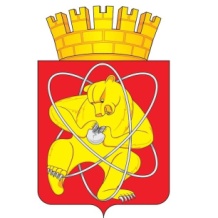 Городской округ «Закрытое административно – территориальное образование  Железногорск Красноярского края»АДМИНИСТРАЦИЯ ЗАТО г. ЖЕЛЕЗНОГОРСКПОСТАНОВЛЕНИЕ 20.09.2023                                                                                                          1901г. ЖелезногорскО внесении изменений в постановление Администрации ЗАТО г. Железногорск  от 13.09.2023  № 1874  «О начале отопительного периода в ЗАТО Железногорск»Руководствуясь постановлением Правительства Российской Федерации от 06.05.2011 № 354 «О предоставлении коммунальных услуг собственниками и пользователям помещений в многоквартирных домах и жилых домов», статьей 36 Устава ЗАТО ЖелезногорскПОСТАНОВЛЯЮ:1. Внести изменения в постановление Администрации ЗАТО г. Железногорск от 13.09.2023 № 1874 «О начале отопительного периода в ЗАТО Железногорск»:1.1 Пункт 1 изложить в новой редакции:        «1. Начать отопительный период в ЗАТО Железногорск 21 сентября 2023 года».2. Управлению внутреннего контроля Администрации ЗАТО г. Железногорск (В.Г.Винокуровой) довести до сведения населения настоящее постановление через газету «Город и горожане».  3. Отделу общественных связей Администрации ЗАТО г. Железногорск                    (И.С.Архипова) разместить настоящее постановление на официальном сайте Администрации ЗАТО г. Железногорск в информационно-телекоммуникационной сети Интернет.         4. Контроль над исполнением настоящего постановления возложить на первого заместителя Главы ЗАТО г. Железногорск по жилищно-коммунальному хозяйству Р.И.Вычужанина.5. Постановление вступает в силу после его официального опубликования, и применяется к правоотношениям, возникшим с 21.09.2023.Глава ЗАТО г. Железногорск                                                                         Д.М.Чернятин